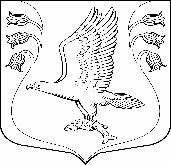 Совет   депутатовмуниципального образования«Кузёмкинское сельское поселение»Кингисеппского муниципального районаЛенинградской области четвертого созыва                                                Р Е Ш Е Н И Е                            от 25.10.2019г.   № 13Об утверждении  ставок земельногоналога на территории МО «Кузёмкинскоесельское поселение» на  2020г. В соответствии со статьёй 12,главой 31, п. 2 статьи 387 Налогового кодекса Российской Федерации, Федеральным  Законом  от 27.07.2010г. № 229-ФЗ «О внесении изменений в часть первую и часть вторую   Налогового кодекса Российской Федерации и некоторые другие законодательные акты Российской Федерации, а также о признании утратившим силу отдельных законодательных актов (положений законодательных актов) Российской Федерации в связи с урегулированием  задолженности по уплате налогов, сборов, пеней  и штрафов и некоторых иных вопросов налогового администрирования, Федеральным законом от 29 ноября 2012 г. № 202-ФЗ, Совет депутатов МО «Кузёмкинское сельское поселение»РЕШИЛ: Установить на 2020 год ставки земельного налога на территории МО «Кузёмкинское сельское поселение»: 1.1. 0,3 процента от кадастровой стоимости в отношении земельных участков:- отнесенных к землям сельскохозяйственного назначения или к землям в составе зон сельскохозяйственного использования в поселении и используемых для сельскохозяйственного производства;-  занятых жилищным фондом и объектами инженерной инфраструктуры жилищно-коммунального комплекса (за исключением доли в праве на земельный участок, приходящийся на объект, не относящийся к жилищному фонду и к объектам инженерной инфраструктуры жилищно- коммунального комплекса), или приобретенных  (предоставленных) для индивидуального жилищного строительства;- приобретенных (предоставленных) для личного подсобного хозяйства, садоводства, огородничества или животноводства, а также дачного хозяйства;- ограниченные в обороте в соответствии с законодательством Российской Федерации, предоставленные для обеспечения обороны, безопасности и таможенных нужд.1.2. 1,5 процента от кадастровой стоимости в отношении:- прочих земельных участков.-     земельных участков отнесенных к землям   сельскохозяйственного назначения или к землям в составе зон сельскохозяйственного использования в поселении и неиспользуемых для сельскохозяйственного производства.2.     Сроки уплаты налога и авансовых платежей по налогу:2.1   Налогоплательщики – организации уплачивают суммы авансовых платежей по налогу равными долями в сумме одной четверти установленной налоговой ставки; (далее по тексту);  2.2. Физическим лицам:- уплата налога по итогам налогового периода – 1 декабря года, следующего за истекшим налоговым периодом; 2.3. Отчетными периодами для налогоплательщиков - налогоплательщиков – организаций признаются первый квартал, второй квартал и третий квартал календарного года.3.     Налоговые льготы:  3.1. Земли общего пользования населенных пунктов освобождаются от уплаты земельного налога на 100%.3.2.Казенные учреждения, бюджетные организации  и учреждения, финансируемые из бюджета муниципального образования «Куземкинское сельское поселение», освобождаются от уплаты земельного налога на 100%.3.3.Ветераны и инвалиды Великой Отечественной войны, а также ветераны и инвалиды боевых действий, имеющие земельные участки на территории муниципального образования «Кузёмкинское сельское поселение» Кингисеппского муниципального района Ленинградской области, освобождаются от уплаты земельного налога на 100%. 4. Решение Совета депутатов  от 18.10.2018г. № 251 считать утратившим силу.5. Настоящее решение подлежит официальному опубликованию в средствах массовой информации и размещению на официальном сайте МО «Кузёмкинское сельское поселение».         6. Контроль исполнением данного решения возложить на постоянную депутатскую комиссию по бюджету, налогам, экономике, инвестициям и муниципальной собственности.Глава муниципального образования«Кузёмкинское сельское поселение»                                              В.П.Кулагин